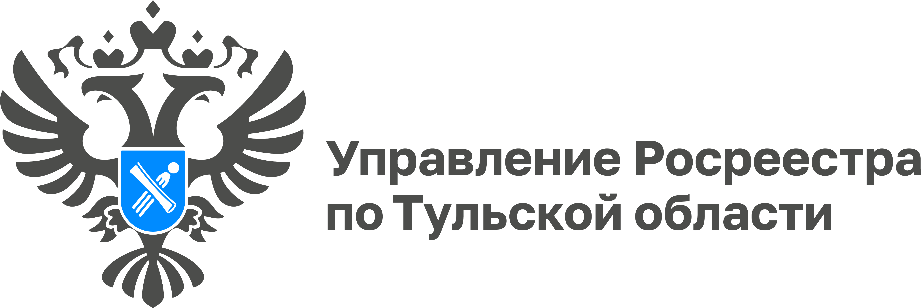 В 2023 году Управлением Росреестра по Тульской области совместно с филиалом ППК «Роскадастр» по Тульской области проводятся работы по исправлению реестровых ошибокВ рамках реализации государственной программы «Национальная система пространственных данных» Управлением Росреестра по Тульской области совместно с филиалом ППК «Роскадастр» по Тульской области в 2023 году организована масштабная работа по исправлению реестровых ошибок в сведениях ЕГРН. Понятие «реестровая ошибка» и порядок ее исправления установлены статьей 61 Федерального закона от 13.07.2015 г. №218-ФЗ «О государственной регистрации недвижимости». В соответствии с частью 3 статьи 61 Закона реестровая ошибка – это воспроизведенная в ЕГРН ошибка, содержащаяся:- в межевом плане, техническом плане, карте-плане территории или акте обследования, возникшая вследствие ошибки, допущенной лицом, выполнившим кадастровые работы;- в документах, направленных или представленных в орган регистрации прав иными лицами и (или) органами в порядке информационного взаимодействия, а также в ином порядке, установленном Законом о регистрации недвижимости.Управление Росреестра  по Тульской области информирует, что в 2023 году в Ясногорском районе Тульской области  в пределах кадастрового квартала 71:23:010402 и в Алексинском районе Тульской области  в кадастровом квартале 71:01:010219 организованы работы по исправлению реестровых ошибок в сведениях Единого государственного реестра недвижимости о местоположении границ объектов недвижимости, расположенных в указанных кварталах и осуществлению филиалом ППК «Роскадастр» по Тульской области определения координат характерных точек границ объектов недвижимости.«На основании полученных от филиала ППК «Роскадастр» по Тульской области отчетов, Управление принимает решение о необходимости исправления реестровой ошибки и направляет его в адрес правообладателя объекта недвижимости. Правообладатель, в течение трех месяцев может самостоятельно представить в орган регистрации документы для исправления реестровой ошибки. В случае непоступления от правообладателя вышеуказанных документов, орган регистрации прав вносит изменения в сведения ЕГРН без согласия правообладателя, при наличии необходимых для этого документов», - отметила руководитель Управления Росреестра по Тульской области Ольга Морозова.